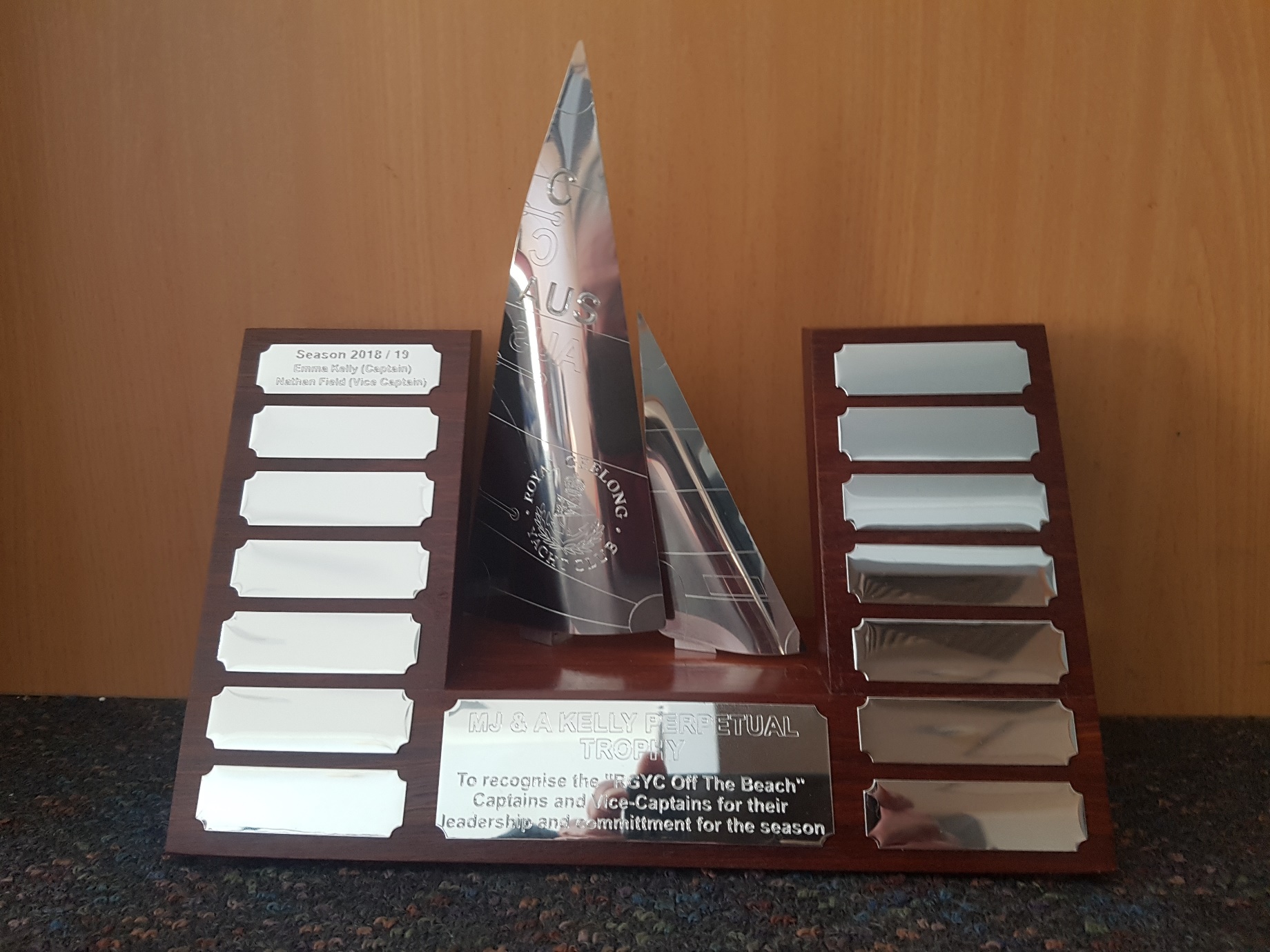 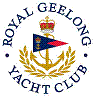 Royal Geelong Yacht Club Inc.Est 1859Trophy Deed of Gift.Trophy Deed of Gift.Trophy:Kelly Perpetual TrophyPresented by:M. J. & A KellyDate:May 2019For:Recognise the RGYC Off the Beach (Junior) Captains and Vice Captains for their leadership and Commitment for the SeasonRemarks / RevisionsClick here for a list of Recipients.Click here for a list of Recipients.